ㆍ교회당 예배: 다음 주일부터는 다시 15시에 예배드립니다.ㆍ청소년부: 오늘 청소년부는 스펙트럼교회 민기도 목사님을 초청하여 유초등부와 함께 독일어예배로 드립니다.ㆍ2021 매일성경 주문: 구입을 원하시는 분들 주문신청 받습니다.ㆍ그리스도인의 생활영성: 약 6개월에 걸친 온라인 영성 강좌입니다. 관심 있으신 분 신청해 주세요. 매주 목요일 20시 예정(시간 조정 가능).ㆍ유럽예수교장로회 총회: 지난 주간 온라인으로 진행되어 은혜 중 마쳤습니다.ㆍ헌금: 직접 봉헌하지 못하신 분들은 교회 구좌로 송금해 주세요.ㆍ생일: Zheng Gu, Sophie Gu, 배서연** 함께 기도합시다 ** 1)교회당 예배가 은혜롭고 안전하게 운영되게 하소서. 2)코로나19를 속히 잠잠케 하여 주소서. 3)감염된 이들을 고쳐 주시고, 방역 위해 수고하는 이들을 지켜 주소서.4)스스로를 깊이 돌아보고, 삶의 변화가 일어나게 하소서.5)서로를 향한 관심과 사랑으로 함께 이겨내게 하소서.◆말씀일기 일정일/대하6:26-42    월/대하7:1-22     화/대하8:1-16      수/대하8:17-9:12목/대하9:13-31    금/대하10:1-19    토/대하11:1-23     일/대하12:1-16◆114 운동-하루(1) 한번(1) 말씀일기 & 성경 (4)장 통독(성경 200독 대행진: 183독)◈ 예배위원 안내 ◈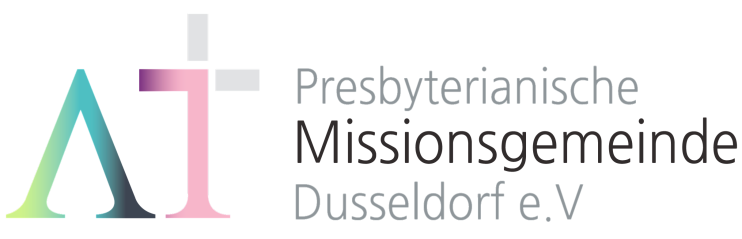   “너는 내 것이라” (사43:1)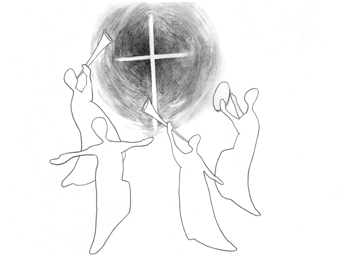 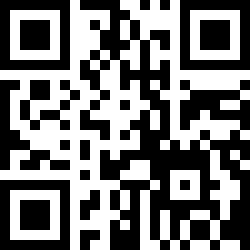 1983년 5월8일 창립     뒤셀도르프선교교회                 교회 홈페이지 duemission.de                  교회주소Alte-Landstr. 179, 40489 Düsseldorf인도: 손교훈 목사※ 표는 일어섭니다.**교회 구좌**Ev. Presbyterianische Kirchengemeinde e.V. Bank: Stadtsparkasse Düsseldorf IBAN: DE61 3005 0110 1008 4019 01◈ 서연주 교우의 말씀일기  대하6:12-25 ◈오늘 말씀에서 솔로몬은 성전 건축을 마친 후 온 백성들 앞에서 하나님께 기도를 올린다. 22절부터 6절 마지막까지 솔로몬은 백성들을 위한 기도를 올리는데 그의 기도는 참 지혜롭다. 계속해서 넘어지는 죄인인 우리의 나약함을 인지하고, 백성들을 위해 전쟁, 가뭄을 비롯한 온갖 재난의 상황을 위해, 심지어는 이방인들을 위한 기도까지 세세하게 하나님께 올려드린다. 그리고 하나님께서는 그의 기도에 모두 응답하시지 않으신 것이 하나도 없다. 이스라엘 백성은 하나님을 잊고 살다 전쟁에 패하고 포로로 끌려가지만 회개할 기회도 얻게 되며, 후에는 예수님이 오셔서 이방인들도 공식적으로 주님께 기도할 수 있게 되지 않았는가. 하늘과 하늘들의 하늘이라도 용납할 수 없는 하나님이시지만, 주의 전에 눈을 두시고 한없이 작은 우리의 기도를 들으시는 하나님! 그리고 그 기도를 하나도 버리지 않으시고 세밀하게 응답하시는 하나님. 그 하나님의 자비로우심과 그 하나님의 은혜와 사랑이 얼마나 큰지 생각하며 오랜만에 벅찬 마음을 느꼈다. 솔로몬의 기도를 보며, 나의 기도는 요새 어떠했는가 고민해 보았다. 기도의 시간을 분별하여 드리는 것도 버거워하고, ‘하나님 다 아시잖아요’ 하고 대충 한마디 내뱉을 때가 얼마나 많았는지….나의 연약함을 고백하고 나의 교만함과 죄를 회개하며 솔로몬처럼 하나님 앞에 바르게 기도하는 지혜가 있기를, 하나님께 지혜롭게 부르짖고 하나님은 그 기도에 세밀하게 응답하시고, 그 놀랍고 감격스러운 하나님과의 대화 속에서 더욱 하나님과 가까워지고 성장하는 내가 되기를 이 시간 기도한다.◈ 우리 교회가 함께 기도하며 후원 및 협력하는 곳 ◈▶스펙트럼 교회      ▶라인란트 지역 외국인교회들(이광열 목사)▶'겨자씨' 모임(2세 및 2세 사역자 위해 기도 및 후원)▶NRW 평신도연합회      ▶디아코니 협력 후원▶유럽 기독교교육원: 어린이 연합 캠프, 청소년 연합 캠프(JC)▶유럽 밀알 장애인 선교회(이명선 총무)▶유럽 코스타(청년수련회)      ▶예장 유럽선교회        ▶굶주린 이웃 돕기(케냐 총게노 고아원, 스타여고, 이은용 선교사)▶장학 지원  ▶북한 선교  ▶기타 구제 사업  ▶선교관 기금 마련11월 8일11월 15일11월 22일11월 29일예배기도한명일박종희김혜경김영희말씀일기서연주김성희신형만정보현안내위원  예배부  예배부  예배부  예배부헌금위원  우선화  우선화  우선화  우선화애찬봉사※입례송/Eingangslied ......…… 왕이신 나의 하나님 …………..……※예배부름/Eingangsgebet  ........………………………………………………...........................   ………다함께인도자다함께인도자다함께인도자※찬송/Gemeindelied ………...................... 29장 2절 ....................................※찬송/Gemeindelied ………...................... 29장 2절 ....................................다함께※신앙고백/Glaubensbekenntnis   …………………………………………..................※신앙고백/Glaubensbekenntnis   …………………………………………..................다함께성시교독/Wechselwort ……………….. 교독문 1번 …………….................성시교독/Wechselwort ……………….. 교독문 1번 …………….................다함께찬송/Gemeindelied    …………………. 430장 1,2절 ………………….………찬송/Gemeindelied    …………………. 430장 1,2절 ………………….………다함께기도/Gebet  …….................…………...................................................………….............말씀일기/Bibeltagebuch  …………………………………………….............................찬양/Chor        ........…..…............ 내 삶의 이유라 ........…...............….기도/Gebet  …….................…………...................................................………….............말씀일기/Bibeltagebuch  …………………………………………….............................찬양/Chor        ........…..…............ 내 삶의 이유라 ........…...............….한명일 집사서연주 교우서민규 집사성경봉독/Text zur Predigt  .…………  요14:1-6 …..…....……………….…..성경봉독/Text zur Predigt  .…………  요14:1-6 …..…....……………….…..인  도  자.설교/Predigt   ……..….   내가 길이요 진리요 생명이다 ………..설교/Predigt   ……..….   내가 길이요 진리요 생명이다 ……….손교훈 목사기도/Gebet     …........………………………………………………....................................찬송/Gemeindelied  ..….…..….………  516장 1,2절 …....….…..….…………봉헌/Kollekte   ……………………….......................................………….....…….............기도/Gebet     …........………………………………………………....................................찬송/Gemeindelied  ..….…..….………  516장 1,2절 …....….…..….…………봉헌/Kollekte   ……………………….......................................………….....…….............설교자다  함  께다   함   께교제/Bekanntmachung ……………………….......................................………….............교제/Bekanntmachung ……………………….......................................………….............다함께※주의기도/Vaterunser……………………………………………………………………………※주의기도/Vaterunser……………………………………………………………………………다함께※축도/Segen   ………………………….……………………………………………......................※축도/Segen   ………………………….……………………………………………......................손교훈 목사